Supplementary File 1A. Baseline characteristics of samples. BilIN, biliary intraepithelial neoplasia, GB, gallbladder; LN, lymph node; CBD, common bile duct; FFPE, formalin-fixed paraffin-embedded.Supplementary File 1B. Mutational signatures of our dataset analyzed by three different tools, Mutalisk, Signal, and MuSiCa.Patient IDSampleMethods for sample acquisitionTime of tissue acquisition since initial surgery (months)Tumor purityType of sampleGB-A1NormalAutopsy32-Fresh-frozenGB-A1BilINSurgery00.30FFPEGB-A1GBSurgery00.35FFPEGB-A1Abdominal wall 1 (old)Surgery80.30FFPEGB-A1CBDSurgery90.40FFPEGB-A1Liver 1Autopsy320.45Fresh-frozenGB-A1Liver 2Autopsy320.40Fresh-frozenGB-A1Liver 3Autopsy320.65Fresh-frozenGB-A1Abdominal wall 2Autopsy320.30Fresh-frozenGB-A1Abdominal wall 3Autopsy320.30Fresh-frozenGB-A1Abdominal wall 4Autopsy320.35Fresh-frozenGB-A1MesenteryAutopsy320.30Fresh-frozenGB-A1Omentum 1Autopsy320.80Fresh-frozenGB-A1Omentum 2Autopsy320.25Fresh-frozenGB-S1NormalSurgery0-FFPEGB-S1BilINSurgery00.30FFPEGB-S1GBSurgery00.67FFPEGB-S1Regional LNSurgery00.35FFPEGB-S1Distant LNSurgery290.35FFPEGB-S2NormalSurgery0-FFPEGB-S2BilINSurgery00.25FFPEGB-S2GBSurgery00.50FFPEGB-S2Regional LNSurgery00.25FFPEGB-S3NormalSurgery0-FFPEGB-S3BilINSurgery00.25FFPEGB-S3GBSurgery00.50FFPEGB-S3Regional LNSurgery00.25FFPEGB-A2NormalAutopsy20-Fresh-frozenGB-A2GBAutopsy200.66Fresh-frozenGB-A2Lung (old)Surgery00.49FFPEGB-A2LungAutopsy200.50Fresh-frozenGB-A2Chest wallAutopsy200.43Fresh-frozenGB-A2LiverAutopsy200.67Fresh-frozenGB-A2MesenteryAutopsy200.49Fresh-frozenGB-S4NormalSurgery0-FFPEGB-S4GBSurgery00.30FFPEGB-S4Colon wallSurgery260.50FFPEGB-S4Distant LNSurgery260.40FFPEGB-S5NormalSurgery0-FFPEGB-S5GBSurgery00.70FFPEGB-S5Regional LNSurgery00.35FFPEGB-S5LiverBiopsy110.48FFPEGB-S6NormalSurgery0-FFPEGB-S6GBSurgery00.82FFPEGB-S6Regional LNSurgery00.33FFPEGB-S6LungSurgery00.76FFPEGB-S7NormalSurgery0-FFPEGB-S7BilINSurgery00.20FFPEGB-S7GBSurgery00.35FFPEGB-S7Regional LNSurgery00.55FFPEGB-S8NormalSurgery0-FFPEGB-S8BilINSurgery00.03FFPEGB-S8GBSurgery00.50FFPEGB-S8Regional LNSurgery00.50FFPEGB-S9NormalSurgery0-FFPEGB-S9GBSurgery00.70FFPEGB-S9Regional LNSurgery00.80FFPEGB-S9OmentumSurgery00.85FFPE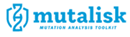 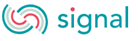 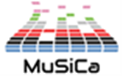 Signature 143.3%35.7%37.3%Signature 316.4%13.7%7.8%Signature 2414.6%8.8%10.7%Signature 713%10.2%10.8%Signature 137.5%6.5%7.1%Signature 225.2%3.3%5.3%Signature 6-3.6%6.5%Signature 4-8.8%-Signature 10--3.5%Signature 17-3.3%3.4%Signature 2-3.1%3.3%